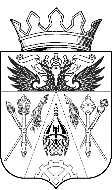 О внесении изменений в постановление АдминистрацииИстоминского сельского поселения № 501 от 30.12.2015 г. «Об утверждении плана реализации муниципальной программы Истоминского сельского поселения «Информационное общество» на 2016 год.    В соответствии с Постановлением Администрации Истоминского сельского поселения № 284 от 15.08.2013 «Об утверждении Порядка разработки, реализации и оценки эффективности муниципальных программ Истоминского сельского поселения»ПОСТАНОВЛЯЮ:1.Внести изменения в постановление Администрации Истоминского сельского поселения №501 от 30.12.2015 г. «Об утверждении плана реализации муниципальной программы Истоминского сельского поселения «Информационное общество» на 2016 год. согласно приложению, к настоящему постановлению.2.Признать утратившим силу Постановление Администрации Истоминского сельского поселения от 31.08.2016 № 364 «О внесении изменений в постановление Администрации Истоминского сельского поселения № 501 от 30.12.2015 г. «Об утверждении плана реализации муниципальной программы Истоминского сельского поселения «Информационное общество» на 2016 год.3.Сектору экономики и финансов   администрации Истоминского сельского поселения обеспечить исполнение плана реализации, указанного в пункте 1 настоящего постановления.4.Настоящее постановление вступает в силу с момента опубликования.5.Контроль за исполнением настоящего постановления оставляю за собой.Глава АдминистрацииИстоминского сельского поселения                                                         Л.Н.ФлютаПостановление вносит заместитель главы Администрации Жигулина Р.Ф.    Приложение № 1к постановлениюАдминистрации Истоминскогосельского поселенияот 31.08.2016 № 364план реализациимуниципальной программы Истоминского сельского поселения «Информационное общество» на 2016 годАДМИНИСТРАЦИЯ ИСТОМИНСКОГО СЕЛЬСКОГО ПОСЕЛЕНИЯПОСТАНОВЛЕНИЕАДМИНИСТРАЦИЯ ИСТОМИНСКОГО СЕЛЬСКОГО ПОСЕЛЕНИЯПОСТАНОВЛЕНИЕАДМИНИСТРАЦИЯ ИСТОМИНСКОГО СЕЛЬСКОГО ПОСЕЛЕНИЯПОСТАНОВЛЕНИЕАДМИНИСТРАЦИЯ ИСТОМИНСКОГО СЕЛЬСКОГО ПОСЕЛЕНИЯПОСТАНОВЛЕНИЕАДМИНИСТРАЦИЯ ИСТОМИНСКОГО СЕЛЬСКОГО ПОСЕЛЕНИЯПОСТАНОВЛЕНИЕАДМИНИСТРАЦИЯ ИСТОМИНСКОГО СЕЛЬСКОГО ПОСЕЛЕНИЯПОСТАНОВЛЕНИЕАДМИНИСТРАЦИЯ ИСТОМИНСКОГО СЕЛЬСКОГО ПОСЕЛЕНИЯПОСТАНОВЛЕНИЕАДМИНИСТРАЦИЯ ИСТОМИНСКОГО СЕЛЬСКОГО ПОСЕЛЕНИЯПОСТАНОВЛЕНИЕАДМИНИСТРАЦИЯ ИСТОМИНСКОГО СЕЛЬСКОГО ПОСЕЛЕНИЯПОСТАНОВЛЕНИЕАДМИНИСТРАЦИЯ ИСТОМИНСКОГО СЕЛЬСКОГО ПОСЕЛЕНИЯПОСТАНОВЛЕНИЕАДМИНИСТРАЦИЯ ИСТОМИНСКОГО СЕЛЬСКОГО ПОСЕЛЕНИЯПОСТАНОВЛЕНИЕАДМИНИСТРАЦИЯ ИСТОМИНСКОГО СЕЛЬСКОГО ПОСЕЛЕНИЯПОСТАНОВЛЕНИЕ30декабря2016№508х. Островскогох. Островскогох. Островскогох. Островскогох. Островскогох. Островскогох. Островскогох. Островскогох. Островскогох. Островскогох. Островскогох. Островского№ п\пНаименование подпрограммы, основного мероприятия ведомственной целевой программы, контрольного события программыОтветственный исполнитель (заместитель руководителя ОИВ /ФИО)Ожидаемый результат (краткое описание)Срок реализа-ции (дата)Объем расходов _  (тыс. руб.)Объем расходов _  (тыс. руб.)Объем расходов _  (тыс. руб.)Объем расходов _  (тыс. руб.)Объем расходов _  (тыс. руб.)№ п\пНаименование подпрограммы, основного мероприятия ведомственной целевой программы, контрольного события программыОтветственный исполнитель (заместитель руководителя ОИВ /ФИО)Ожидаемый результат (краткое описание)Срок реализа-ции (дата)всегоОбластной бюджетФедеральный бюджетМест-ный бюджетВнебюд-жетные средства1.Подпрограмма 1.«Развитие информационных технологий» Заместитель Главы администрации Жигулина Р.Ф.Развитие сервисов на основе информационных технологий; повышение уровня информированности населения о деятельности органов местного самоуправления 2016 г.205,800205,8 01.1Мероприятие 1.Обеспечение доступа к информации о деятельности органов местного самоуправления Истоминского сельского поселения  Заместитель Главы администрации Жигулина Повышение доли граждан, положительно оценивающих уровень открытости и доступности деятельности органов местного Истоминского сельского поселения 30%2016 г.0,0000,001.1.1 Контрольное событие- Опубликование нормативных правовых актов и правовых актов Истоминского сельского поселения Главный специалист Ковалёва Н.Г.Регистр нормативно-правовых актовежемесячно ХХХХХ1.2Мероприятие 2 –Мероприятия по созданию и развитию информационной и телекоммуникационной инфраструктуры, защиты информации»Заместитель Главы администрации Жигулина Р.Ф.Технологическое обеспечение Администрации Истоминского сельского поселения2016205,800205,801.2.1.Контрольное мероприятие – Обновление компьютерной базы, установка нового программного обеспечения, закупка ключей электронных цифровых подписейЗаместитель Главы администрации Жигулина Р.Ф..Акт о выполненной работе01.01.2016- 31.12.2016ХХХХХ2.Подпрограмма 2.«Оптимизация и повышение качества предоставления муниципальных услуг»Заместитель Главы администрации Жигулина Р.Ф.Развитие инфраструктуры предоставления государственных и муниципальных услуг в Истоминском сельском поселении20160,0000,002.1Мероприятие 1.Мероприятия по развитию деятельности предоставления муниципальных услугЗаместитель Главы администрации Жигулина Р.Ф.    Повышение доли граждан, получающих услуги в электронной форме20160,0000,002.1.1Контрольное мероприятие –Развитие функциональных возможностей и техническое обслуживание информационной системы предоставления муниципальных услуг.Заместитель Главы администрации Жигулина РАкт о выполненной работе2016хххххИТОГО по муниципальной программеЗаместитель Главы Администрации Жигулина Р.Ф.Развитие информационного общества, совершенствование информационной и телекоммуникационной инфраструктуры Администрации Истоминского сельского поселения, обеспечение предоставления муниципальных услуг, повышение уровня доверия к деятельности органов власти, открытости и доступности информации о деятельности Администрации Истоминского сельского поселения  Х205,800205,80